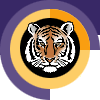 Rochester INSTITUTE OF TECHNOLOGYMinor Program proposal form College of Applied Scienceand TechnologyDepartment of Civil Engineering Technology, Environmental Management and SafetyName of Minor: Construction ManagementBrief description of the minor to be used in university publications 1.0 Minor Program Approvals	2.0 Rationale: How is this set of academic courses related?3.0 Multidisciplinary involvement:If this is a multidisciplinary minor spanning two or more academic units, list the units and their role in offering and managing this minor. 4.0 Students ineligible to pursue this minor:5.0 Minor Program Structure, Sequence and Course Offering Schedule:Describe the structure of the proposed minor and list all courses, their anticipated offering schedule, and any prerequisites.  Narrative of Minor Program Structure:Minor Course Conversion Table:  Quarter Calendar and Semester Calendar ComparisonMinor Course Conversion Table:  Quarter Calendar and Semester Calendar ComparisonThe Construction Management minor will broaden the learning experiences and professional opportunities of students in technical disciplines who have an interest in courses related to building construction, cost estimating, construction project management, and the business, management and technical aspects related to construction. Approval request date:Approval granted date:Academic Unit Curriculum Committee1-22-20121-22-2012College Curriculum CommitteeInter-College Curriculum CommitteeThis sequence of construction management courses minor will provide students with a solid grounding in the elements of building construction, commonly used cost estimating techniques and programs, construction project management, construction business, management and various technical aspects related to construction.N/ACivil Engineering Technology undergraduate students are ineligible to pursue this minor.The sequence of courses begins by familiarizing students with the various components of commercial and residential buildings, the components interaction with each other, and the interplay between owner, architect, builder, and others. It then introduces direct cost estimating for construction projects and covers aspects of construction project management. Students then choose two electives that coincide which best correspond to their construction management interest.This minor consists of 15 semester credit hours; it is a discipline-based minor, which includes one 100-level, two 400-level required courses and two 300 or 400-level elective courses. All courses are offered at least once each year.Course Number & TitleSCHRequiredOptional (Elective)FallSpringAnnual/BiennialPrerequisitesCAST-CVET-170 Elements of Building Construction3XXAAcceptance in minorCAST-CVET-461 Construction Cost Estimating I3XXACAST-CVET-170CAST-CVET-462 Construction Project Management3XXACAST-CVET-461CAST-CVET-463 Sustainable Building Design & Construction6XXACAST-CVET-170CAST-CVET-464 Construction Planning, Scheduling, and Control6XXACAST-CVET-461CAST-CVET-465 Contracts and Specifications6XXA4th year statusCAST-ESHS-325 Construction Safety6XXAnoneCAST-CVET-423 GIS for CETEMS6XXA4th year statusTotal credit hours:15Name of Minor in Semester Calendar:Construction ManagementName of Minor in Quarter Calendar:Construction ManagementName of Certifying Academic Unit:Civil Engin. Tech., Envir. Mgmt. and SafetyQUARTER:  Current Minor CoursesQUARTER:  Current Minor CoursesQUARTER:  Current Minor CoursesSEMESTER:  Converted Minor CoursesSEMESTER:  Converted Minor CoursesSEMESTER:  Converted Minor CoursesSEMESTER:  Converted Minor CoursesCourse #Course TitleQCHCourse  #Course TitleSCHComments0608-422Elements of Building Construction4CAST-CVET-170Elements of Building Construction30608-509Construction Cost Estimating4CAST-CVET-461Construction Cost Estimating I30608-560Construction Project Management4CAST-CVET-462Construction Project Management30608-560Construction Project Management4CAST-CVET-464Construction Planning, Scheduling, and Control30608-544Contracts and Specifications2CAST-CVET-465Contracts and Specifications30633-504Construction Safety4CAST-ESHS-325Construction Safety3CAST-CVET-423GIS for CETEMS3CAST-CVET-463Sustainable Building Design & Construction30608-544Mechanical & Electrical Equipment for Bldgs.40608-460Construction Equipment20608-500Labor Relations2